NUNP 434: Advanced Management in Adult and Older Adult Primary Care Course Description:This course focuses on the health care concepts specific to the management of complex multidimensional health problems experienced by adults, older adults and adolescents within the context of their family and community environments.  Pathophysiology, assessment, and diagnostic strategies specific to complex health problems are emphasized.  The selection of management strategies used to enhance outcomes will be stressed.Course Objectives:Upon the successful completion of this course, the student will be able to:Determine client risk factors based on psychological, social, cultural, and environmental parameters.Evaluate multidimensional health problems experienced by adults across the lifespan.	Determine appropriate diagnostic strategies based on assessment of the client.Recommend responses to multidimensional, complex health problems taking into account the social, cultural, environmental parameters of the client.Evaluate community facilities with regard to appropriateness and accessibility for clients based on psychological, social, cultural, and environmental parameters.Critiques nursing theories and research from behavioral and biological sources to work with clients in formulating plans of care. 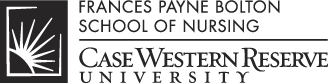 